
Poštovana, poštovani, Organizacija BAZAART akreditovala je 4 seminara bazirana na dramskim tehnikama i pristupu kreativne drame. U Katalogu programa stalnog stručnog usavršavanja nastavnika, vaspitača i stručnih saradnika za školsku 2016/2017. i 2017/2018. seminari su navedeni: 370:  Dramske igre u nastavi  Oblast: 	OPŠTA PITANјA NASTAVE Kompetencija: 	K2 - KOMPETENCIJE ZA POUČAVANјE I UČENјEPrioritet 1: 	individualizovani pristup u radu sa decom, učenicima i polaznicima korišćenjem različitih metoda i oblika rada u realizaciji nastavnog predmeta i/ili oblasti 
478:  IDEAL - interkulturalno učenje kroz dramu  Oblast: 	OPŠTA PITANјA NASTAVE Kompetencija: 	K3 - KOMPETENCIJE ZA PODRŠKU RAZVOJU LIČNOSTI UČENIKAPrioritet 4: 	stvaranje tolerantne i nediskriminativne sredine za učenje i razvoj svakog pojedinca, zaštita od nasilјa, zlostavlјanja, zanemarivanja i diskriminacije707:  Kreativna drama u nastavi srpskog jezika i književnosti  Oblast: 	SRPSKI JEZIK I KNјIŽEVNOST Kompetencija: 	K1 - KOMPETENCIJE ZA NASTAVNU OBLAST, PREDMET I METODIKU NASTAVEPrioritet 1: 	individualizovani pristup u radu sa decom, učenicima i polaznicima korišćenjem različitih metoda i oblika rada u realizaciji nastavnog predmeta i/ili oblasti 813:  Od dramske radionice do školske predstave – vodič kroz kreativni dramski proces  Oblast: 	UMETNOST Kompetencija: 	K3 - KOMPETENCIJE ZA PODRŠKU RAZVOJU LIČNOSTI UČENIKAPrioritet: 2: 	praćenje i vrednovanje obrazovnih postignuća, odnosno praćenje i podsticanje razvoja dece, učenika i polaznikaSvi seminari traju 2 dana (16 sati) i vrede 16 bodova. Veličina grupe je do 30 polaznika. Puna cena po polazniku je 3,000.00 RSD, a može se umanjiti ukoliko organizator pokrije neke od troškova: zakup prostora, radionički materijal, osveženje i ishrana učesnika, putni troškovi za članove tima, kupovina sertifikata i honorari za autore, realizatore i koordinatora. Kontakti za dogovor: Darinka Kovačević, kovacevicdarinka@gmail.com, 063 1183 660  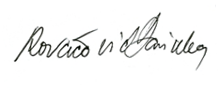 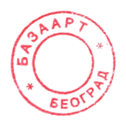 Darinka Kovačević, Generalna sekretarkaBAZAART, Beograd 